Community Eco Ocean Art ProjectOcean Bombing surprize art now until 06.07.19Final display at the Share, Care & Repair Fair#OceanBombed Horsham District and beyond! Saturday 6th July     9am – 5pm Amphitheatre, Carfax, HorshamSupported by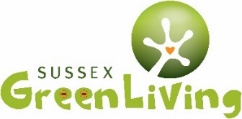 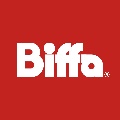 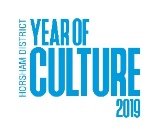 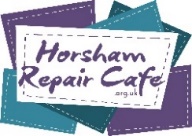 Saturday 6th July     9am – 5pm Amphitheatre, Carfax, HorshamSupported byCommunity message: Made by: …………………………………………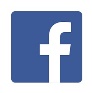 @SussexGreenLiving   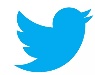   @SussexGreen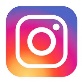 SussexGreenLiving